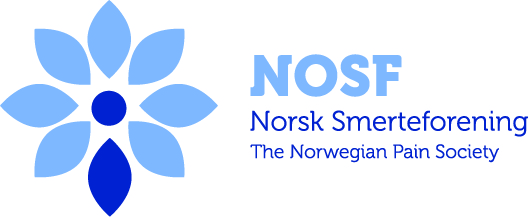 Lørdag 11. januar Seminar: Akutt og postoperativ smertebehandling09.00 – 09.05: 	Velkommen og praktisk informasjon. Helena Blom09:05 – 09:15		Riktig bruk av opioider? Audun Stubhaug09.15 – 09.45: 	Opioid-indusert hyperalgesi – har det betydning for den postoperative pasienten?  Marlin Comelon 09:45 – 10:00	Perioperative infusjoner for postoperativ smertelindring – ketanest og lidokain. Marlin Comelon10.00 – 10.30: 	Erfaringer med bruk av kontinuerlig subcutan infusjon (KSCI) i behandling av akutt og postoperativ smertebehandling. Tone Høivik10.30 – 10.45: 	Kaffepause 	10.45 – 11.30: 	Perifere nerveblokader ved akutte og postoperative smerter. Axel Sauter11.30 – 12.00: 	Plenumsdiskusjon: Brukes de foreleste metodene av deltagerne? Hva må til for å lykkes med å ta i bruk nye metoder i behandlingen? Helena Blom, Axel Sauter, Marlin Comelon, Tone Høivik, Raimo Lysebråten12.00 – 12.30: 	Lunsj12.30 – 14.00: 	Parallelle sesjoner: a) Hands on workshop – Ultralydveiledet innlegging av perifere nerveblokader 
Påmelding: 1) Nybegynner 2) Litt erfaring 3) Erfaren. Max 30 totalt (10 per sesjon).b) Presentasjon og diskusjon av vanskelige smertekasuistikker14.00 			Avslutning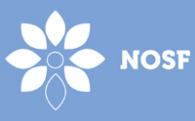 